2023 LIBERTY HILL VARSITY BASEBALL COACHES: BRANDON CREEK, STEPHEN JOHNSON, JORDAN JOHNS, MATTHEW BRIDGESSUPERINTENDENT: STEVEN SNELLASSISTANT SUPERINTENDENT: TODD WASHBURNPRINCIPAL: BRYON ELLISONASSISTANT PRINCIPALS: ANTHONY ESCOBAR, BRANDI PENNINGTON, BRENT NEAL, MEGAN SAUBER, PETER BONGARDATHLETIC DIRECTOR: KENT WALKERASSISTANT ATHLETIC DIRECTOR: GRETCHEN PETERSONATHLETIC TRAINERS: DR. DANNY BARRINGER AND ZACHARY PATTONATHLETIC SECRETARY: GINA KETCHEMWIN THE DAY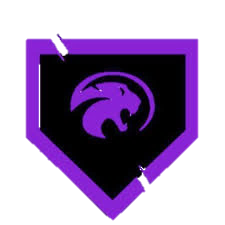 DATETEAMSITETIMESAT 2/4VISTA RIDGE (S)HOME11AMTUE 2/7HARKER HEIGHTS (S)AWAY5PMFRI 2/10AUSTIN TEXANS (S)HOME5:30TUE 2/14WESTWOOD (S)HOME5:30FRI 2/17ROUND ROCK (S)HOME5:30THUR 2/23WEEK 1 TOURNAMENTHOME10 & 7FRI 2/24WEEK 1 TOURNAMENTHOME10 & 7SAT 2/25WEEK 1 TOURNAMENTHOME3:30 & 5:45THUR 3/2WEEK 2 TOURNAMENTHOME10 & 7FRI 3/3WEEK 2 TOURNAMENTHOME 11SAT 3/4WEEK 2 TOURNAMENTHOME10 & 7THUR 3/9WEEK 3 TOURNAMENTHOME10 & 8FRI 3/10WEEK 3 TOURNAMENTHOME10 & 8SAT 3/11WEEK 3 TOURNAMENTHOMETBDTUE 3/14CEDAR PARKHOME1PMWED 3/15CEDAR PARKAWAY1PMTUE 3/21ROUSEAWAY7PMFRI 3/24ROUSEHOME7PMTUE 3/28LEANDER (TEACHER APPRECIATION)HOME7PMFRI 3/31LEANDERAWAY7PMSAT 4/1WESTWOODHOME12PMTUE 4/4LEHMAN (1ST RESPONDER NIGHT)HOME7PMTHUR 4/6LEHMANAWAY7PMTUE 4/11LOCKHARTAWAY7PMFRI 4/14LOCKHART (SENIOR NIGHT)HOME7PMTUE 4/18HAYSHOME7PMFRI 4/21HAYSAWAY7PMSAT 4/22WIMBERLEYHOME1:30TUE 4/25GLENNAWAY7PMFRI 4/28GLENNHOME7PM